Anmeldeformular für die Kinderbetreuung am Forschungstag vom 24.11.2017 in BaselDie Kinderbetreuung erfolgt im Kollegienhaus der Universität Basel (Adresse: Petersplatz 1, 4003 Basel) ca. 10 Gehminuten von den Örtlichkeiten des Forschungstags entfernt (Adresse: Biozentrum Universität Basel, Klingelbergstrasse 50/70). Betreut werden die Kinder durch ein Team von Studierenden der Pädagogischen Hochschule, mit grossem Erfahrungshintergrund im Bereich Kinderbetreuung. Es sind verschiedene Spiel- und Bewegungsmöglichkeiten drinnen sowie dem Wetter angepasste Aktivitäten im Freien vorgesehen. Bei Bedarf steht für die kleineren Kinder ein ruhiges Zimmer für den Mittagsschlaf zur Verfügung. Für die Verpflegung der Kinder wird gesorgt. Die maximale Betreuungszeit ist von 08.30 Uhr bis 17.30 Uhr. Bitte berechnen Sie genügend Zeit für die Übergabe ein. Treffpunkt für die Kinderbetreuung ist das Zimmer 106 im ersten Stock des Kollegienhauses der Universität Basel am Petersplatz. Wichtig: Ihre Anmeldung wird mit der Eingabe dieses Formulars verbindlich. Wir erheben pro Mitarbeiterin/Mitarbeiter, die Kinder zur ganztätigen Betreuung anmelden, eine pauschale Gebühr von CHF 30.--. Es sind auch Anmeldungen für eine Betreuung ab der Mittagszeit möglich (CHF 20.--). Der Betrag wird vor Ort eingezogen; Spielmaterial, Getränke und die Verpflegung sind in der Pauschalgebühr inbegriffen. Windeln und spezielle Verpflegung müssen mitgebracht werden. Versicherung ist Sache der Eltern.Anmeldefrist: Freitag, 10. November 2017Formular downloaden, ausfüllen und per E-Mail senden an: diversity.ph@fhnw.ch Angaben zum Kind/zu den Kindern:Vorname/Name: 
1.	2.	3.	Alter:Ihre Kontaktangaben:
Vorname/Name:
Telefonnummer, unter der Sie auch während des Forschungstags erreichbar sind:
Bringen und Abholen:
Wer bringt das Kind/die Kinder in die Betreuung?

Um wieviel Uhr? (bitte genügend Zeit für die Übergabe einberechnen)
Wer holt das Kind/die Kinder wieder ab?

Um wieviel Uhr?

Wichtige Informationen, die bei der Betreuung zu berücksichtigen sind (Allergien, Medikamente, Brille, spezielle Bedürfnisse etc.):Für Fragen stehen wir gerne zur Verfügung.
Karin Elsener, Assistenz Stab, Tel: 056 202 77 42Susanne Burren, Leitung Stabsstelle Diversity, Tel: 056 202 70 81 Anmeldung / Auskunft: diversity.ph@fhnw.ch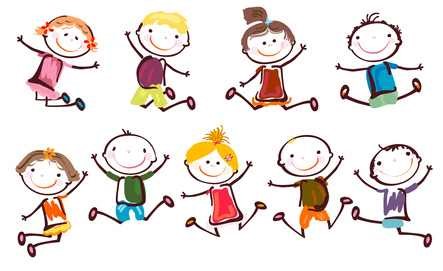 